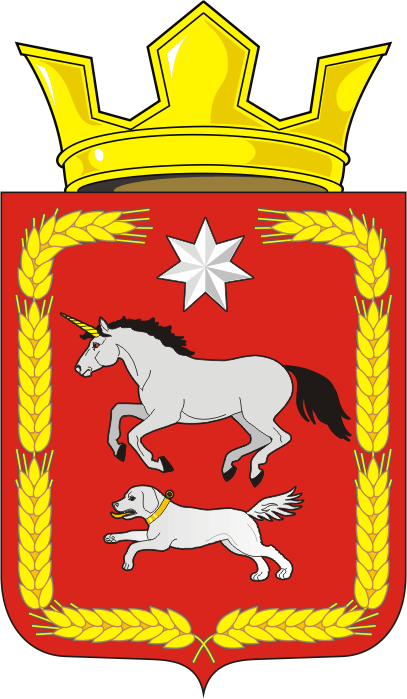 СОВЕТ ДЕПУТАТОВ муниципального образования КАИРОВСКИЙ СЕЛЬСОВЕТ саракташскОГО районА оренбургской областиТРЕТИЙ созывР Е Ш Е Н И Етридцать шестого заседания Совета депутатовмуниципального образования Каировский сельсоветтретьего созыва24 марта 2020 года                    с. Каировка                                           № 193О ежегодном отчёте главы муниципального образования Каировский сельсовет Саракташского района Оренбургской области о результатах своей деятельности и деятельности администрации сельсовета за 2019 годЗаслушав и обсудив представленный главой муниципального образования Каировский сельсовет Саракташского района Оренбургской области Кажаевым Олегом Михайловичем ежегодный отчёт о результатах своей деятельности, деятельности администрации сельсовета за 2018 год,Совет депутатов сельсоветаР Е Ш И Л :1. Утвердить ежегодный отчёт главы муниципального образования Каировский сельсовет Саракташского района Оренбургской области Кажаева Олега Михайловича о результатах своей деятельности и деятельности администрации сельсовета за 2019 год согласно приложения.2. Признать деятельность главы муниципального образования Каировский сельсовет Саракташского района Оренбургской области Кажаева Олега Михайловича за 2019 год удовлетворительной.3. Контроль за исполнением настоящего решения возложить на заместителя председателя Совета депутатов сельсовет Логвиненко А.Н.4. Настоящее решение вступает в силу со дня подписания, подлежит обнародованию и размещению на официальном сайте администрации сельсоветаГлава муниципального образования Каировский сельсовет                          Председатель Совета депутатов                                                   О.М.КажаевРазослано:  прокурору района, постоянной комиссии, депутатам – 9, места для обнародования, на сайт, в дело.Приложение к решению Совета депутатовКаировского сельсовета  от 24.03.2020 г. № 193Отчет главы муниципального образования Каировский сельсовет Саракташского района Оренбургской области о результатах своей деятельности и деятельности администрации сельсовета за 2019 годУважаемые депутаты и приглашенные!Муниципальная власть – самый близкий к населению уровень публичной власти. Ведь именно она должна обеспечивать защиту наиболее насущных и близких каждому человеку интересов, в числе которых; – общее образование, первая медицинская помощь, коммунальное, бытовое и социальное обслуживание, благоустройство, местный транспорт и связь. Именно на уровне муниципалитетов наиболее полно проявляется сближение интересов личности, общества и государства.Главным направлением деятельности администрации является обеспечение жизнедеятельности населения, что включает в себя, прежде всего, содержание социально-культурной сферы, благоустройство территории поселения;  освещение улиц; работа по предупреждению и ликвидации последствий чрезвычайных ситуаций, обеспечение первичных мер пожарной безопасности и многое другое. Эти полномочия осуществляются путем организации повседневной работы администрации поселения, подготовки нормативных документов, осуществления личного приема граждан главой  поселения и специалистами, рассмотрения письменных и устных обращений.Работа администрации Каировского сельсовета осуществляется в рамках реализации полномочий, определенных Федеральным законом  от 06.10.2003 №131 -ФЗ «Об общих принципах организации местного самоуправления в Российской Федерации», Уставом  Каировского сельсовета и направлена, прежде всего, на решение социальных проблем, повышение качества жизни населения, решение вопросов местного значения.МО Каировский сельсовет в своем составе имеет семь населенных пунктов. Площадь  - .На территории сельсовета  всего проживает 1055 человек (на 1 января 2018 года – 1157 человек);- с. Каировка          	число  хозяйств: 	182 	( 622 чел),	- с.Екатериновка					88	( 236 чел), - д.Назаровка					14	 (24 чел), - д.Ладыгино					37	( 109 чел), - д.Смочилино					11	( 27 чел), - д. Нехорошевка					12	( 36 чел), - д. Николаевка					2	( 1 чел), В 2019  году родилось- 8 человек, умерло -  9 человек. Осенью 2020 года состоится Всероссийская перепись населению, но работа по ее подготовке и проведению ведется уже сейчас. Проводится мониторинг состояния адресного хозяйства поселений сельсовета на предмет наличия указателей с названиями улиц и номерных знаков домов, квартир.В МО Каировский сельсовет проживает 25 многодетные семьи, зарегистрированных в органах социальной защиты населения, в 11-ти из которых воспитываются четверо и более детей.Работают 2 школы, 2 клуба, 2 ФАПа, детский сад, администрация сельсовета, сельскохозяйственное производство - ООО «Золотой стандарт ОПТ», отделение связи, АТС,  5 предпринимателей, КФХ – 3 хозяйства.На территории сельсовета дороги гравийного и асфальтного покрытия ., имеются 7 кладбищ, 3 свалки ТБО, 2 ямы Беккера.Села Каировка, Екатериновка имеют прямое автобусное сообщение в рабочие дни (кроме воскресенья и праздничных дней), которое осуществляет своим транспортом ИП Туманов. По выполнению национального проекта «Доступное жилье» в администрации сельсовета поставлено на  учет для получения субсидий для приобретения жилья – 28 семьи по программе «Молодая семья», 3 многодетных семьи,  ветераны боевых событий - 2 семьи. Работники администрация проводит консультирование граждан, оказывает помощь в сборе документов.На территории нашего сельсовета 159 человек получают субсидии по оплате коммунальных услуг (ветераны труда, инвалиды общего заболевания, многодетные семьи, участники боевых событий).Бюджет – основной показатель развития, ведь при наличии средств можно  выполнять все поставленные задачи.В 2019 (2018) году было израсходовано всего средств – 5 409 817 руб. (5 677 135 руб) из них  на: Коммунальные услуги:	          785408 руб.( 788155 руб.)   в том числе:- уличное освещение -            233738 руб.( 316 082 руб.)- на клубы освещение, газ –  496182 руб. (472072 руб.)- администрация -                     55480 руб. (45132 руб.)Благоустройство–		           72606 руб. (133749 руб)Администрацию – 		2308784 руб.(2464754 руб.)Культуру - 			2246350 руб. (1805669 руб.)в том числе:- обслуживание учреждений культуры – 593410 руб. (632799 руб)- ремонт клуба -                                              327640 руб.- межбюджетные трансферты –            1325300 руб. (1172870 руб.)Пожарную безопасность –     56469 руб. (69246 руб.)Дорожный фонд -                 682017 руб. (1192920 руб.)Администрация МО постоянно проводит работу по наполнению доходной и расходной части бюджета, что позволяет не допускать кредиторской задолженности по заработной плате, по оплате услуг ЖКХ, по налогам. Мы провели большую работу, по санитарному состоянию наших сел, придомовых территорий, были сделаны  цветники около СДК с. Каировка, СК с. Екатериновка, возле административного здания в с. Каировка. Приведена в соответствие детская площадка в с. Каировка, отремонтированы  улицы Заречная, Мальцева, Луговая, Новая с. Каировка и все улицы  д. Ладыгино. В селе Екатериновка произведен ямочный ремонт улиц. Обкошено от сорной растительности кладбище д .Ладвгино, полностью очищено от сорной растительности и кладбище с. Каировка. В селах Каировка и Екатериновка установлены знаки «Осторожно дети». Также в с. Каировка, с. Екатериновка, д. Ладыгино на уличном освещение установлено реле-времени. Эта работа также будет продолжаться и в других населенных пунктах. Была произведена опашка всех кладбищ и территории ТБО. Полностью очищено от сорной растительности и село Каировка.В течение отчетного  периода администрацией осуществлялась планомерная работа в сфере управления и распоряжения муниципальным имуществом, ведётся реестр объектов муниципальной собственности. Продолжается работа по оформлению муниципального жилого фонда в собственность администрации и передаче жилых помещений в собственность граждан путём приватизации.Частные жилые дома граждане тоже оформляют,  уже оформили  92% .Администрацией сельсовета оказывается помощь в оформлении жилья.За отчетный период за счет бюджетных и привлеченных средств  произведены следующие виды работ по благоустройству и озеленению:- завершено строительство теплого бокса для пожарной машины;- капитально отремонтирована сцена в СДК с. Каировка;- заложен фруктовый сад в с.Каировка – 65 яблонь и груш на территории ООШ, в с. Екатериновка - 10 яблонь и груш на территории ООШ;-очищена площадка по улице Мальцева (у дома Зуевой Н.Я.) от мусора и поросли деревьев, ликвидирована несанкционированная свалка;- произведен косметический ремонт памятников;- регулярно проводится окрашивание придомовых территорий жилого фонда, за что мы  благодарны жителям сельсовета.- ведется уход за  цветниками в каждом населенном пункте. - проводились субботники по очистке территории в весеннее – осенний период. В ходе субботников были ликвидированы несанкционированные свалки.- закончен ремонт кладбища с.Каировка. Для выполнения работ привлекалась наёмная техника.Самый больной вопрос – это ремонт дорог, санитарная очистка сел - вывоз навоза и мусора с подворий (должны вывозить каждый за свой счет), кошение сорной растительности.Основными задачами благоустройства и озеленения  на 2020 год являются:1. Проведение мероприятий по оборудованию объектов размещения ТБО.2. Проведение мероприятий по озеленению территорий и обустройство клумб.3. Реализация приоритетного национального проекта «Устойчивое развитие сельских территорий».В наших селах резко сократилось поголовье скота в частном секторе и причина ясна - села стареют, нестабильное положение с хозяйствующим субъектом, очень высокая стоимость кормов, селяне не могут  реализовать продукцию по нормальной цене.Администрация сельсовета проводит большую работу  с населением по всем сферам деятельности. В приоритете работа с обращениями и наказами жителей поселения для решения жизненно необходимых и первостепенных задач в сфере социально-экономических отношений, вопросов благоустройства, коммунального хозяйства, здравоохранения, образования, культуры и спорта. Население обращается с различными вопросами, которые стараемся решать своевременно – это оформление детских пособий, коммунальных субсидий, о выделении кредитов на ЛПХ, выделение земельных участков, предоставление государственных услуг населению - нотариальные действия, постановка на воинский учет,  сбор и оплата налогов, расчистка улиц в зимнее время от снега. В администрацию сельсовета граждане обращаются и просто за консультацией, советом по тому или иному вопросу. Стараемся ответить на все поступившие вопросы. Если решение не в нашей компетенции, по возможности, звоним за ответами в различные службы района, чтобы каждому жителю помочь найти ответ на волнующие его темы.С 2019 года остро стоят вопрос о расчете  по арендной плате с собственниками земельных долей. Проводились совместные встречи с участием членов инициативной группы граждан, представителей арендатора, руководителей района. Анализируя письменные и устные обращения можно сказать, что все они рассмотрены  и даны соответствующие ответы. В практике работы администрации стали традиционными встречи с различными категориями граждан, представителями общественных организаций, пенсионерами и т.д.Неотъемлемой частью работы является взаимодействие администрации с предпринимателями и организациями различных форм собственности для решения вопросов местного значения.В течение отчетного периода сотрудниками администрации проводилась работа по сбору  документов по оформлению прав собственности граждан на землю, проводилась комплектация копий документов в личные дела каждого хозяйства, по переведению домовых книг на индивидуальные.Велась работа по учету регистрации граждан совместно с УФМС (снятие, убытие и пребывание на временное место жительства).Администрацией ведется похозяйственный учет всех землевладений и землепользований граждан и в бумажном виде, и в информационной системе «ФИАС», предназначенной для решения задач автоматизации органов местного самоуправления муниципальных образований. Ежедневно специалистом выдаются гражданам справки о составе семьи, совместном проживании, проживании на день смерти  и многие другие в УСЗН, суд, в различные службы района по устным обращениям. Справки подготавливаются специалистом в ходе приема граждан в порядке очереди и  выдаются гражданам лично при обращении. Всего, по данным журнала регистрации справок, за 2019 год выдано более 1070 справок.Продолжалась работа по формированию нормативно-правовой базы. Органами местного самоуправления Каировского сельсовета за  2019 год принято всего 108 правовых акта, в том числе нормативных правовых актов(НПА) - 20.В соответствии с Федеральным законом «Об обеспечении доступа к информации о деятельности государственных органов и органов местного самоуправления», для информирования населения о деятельности администрации используется официальный сайт администрации Каировского сельсовета, где размещаются график приема главы и сотрудников администрации, нормативные документы, решения Совета депутатов, новости, объявления и многое другое. Основной задачей сайта явилась необходимость обеспечения гласности и доступности информации о деятельности органов местного самоуправления и принимаемых ими решений, что является необходимым условием и залогом успешного социально-экономического развития территории.Ведется работа по оформлению информационных стендов, которые  размещены на первом этаже здания администрации Каировского сельсовета, а также в зданиях сельских домов культуры.Для более оперативного и качественного обслуживания граждан специалисты администрации в полном объеме оснащены специальной компьютерной, копировальной и множительной техникой. Установлены следующие специальные электронные программы: электронная почта, бухгалтерская программа 1С «Предприятие», СУФД- онлайн, WEB-консолидация – электронная бухгалтерская отчетность, СБИС – электронная сдача отчетности, Бизнес – онлайн, ФИАС,  ViPNet Client [Деловая почта] и другие.В соответствии с планом мероприятий, направленных на профилактику и противодействие коррупции в администрации Каировского сельсовета осуществляется антикоррупционная работа. Органами местного самоуправления Каировского сельсовета были приняты нормативно-правовые акты, направленные на противодействие коррупции на муниципальной службе. Проводилась работа по усилению контроля за соблюдением муниципальными служащими требований к служебному поведению.Администрацией ведется исполнение отдельных государственных полномочий в части ведения воинского учета. Основной целью воинского учета является обеспечение полноценным и качественным укомплектованием призывными ресурсами вооруженных сил Российской Федерации. Учет граждан, пребывающих в запасе и граждан, подлежащих призыву на военную службу в ВС РФ в администрации организован и ведется в соответствии с требованиями закона РФ «О воинской обязанности и военной службе», Положения о воинском учете, инструкции.На воинском учете состоят 202 человека, в том числе: офицеры – 3; призывники – 21. Призывников осенью 2019 года было 2 человека. В настоящее время на службе по контракту нет солдат. По Каировскому сельсовету не числятся уклонисты.В течение 2019 года  совместно с администрацией поселения работали общественные Советы под руководством председателей, рассматривали вопросы, отнесенные к их компетенции, на своих заседаниях, также во всех поселениях были созданы ТОСы. Работа с населением ведется и через  общественные формирования. В текущем году вели активную работу все общественные формирования, проводились собрания, где рассматривались различные вопросы, касающиеся  жизнеобеспечения населения. Наиболее актуальными были  вопросы  следующего направления:- о работе  общественных формирований  за год и  утверждение плана;- организация содержания и пастьбы скота;- благоустройство и санитарное состояние улиц, кладбища;- участие в публичных слушаниях по вопросам земельных отношений;- участие в подготовке и проведении дня родной школы;- участие в конкурсе проектов развития общественной инфраструктуры, основанных на местных инициативах.Много еще недостатков  в работе, стараемся над ними работать.В 2020 году нам необходимо продолжить решать вопрос с ограждением территорий каждого административного здания и окультуриванием территории.Должное внимание необходимо уделить развитию спорта на селе.Важным направлением деятельности, затрагивающим интересы людей является формирование и содержание муниципального архива. Органы местного самоуправления бесплатно предоставляют архивные документы, справки или копии архивных документов, связанные с социальной защитой граждан, предусматривающие их пенсионное обеспечение, а так же получение льгот и компенсаций. Между администрацией Каировского сельсовета и архивом Саракташского района заключено соглашение о сотрудничестве, благодаря которому интересы людей удовлетворяются.Для оперативного решения всех поступающих вопросов  необходимо много знать и умело, грамотно ответить  на поступивший запрос. Поэтому все специалисты постоянно  занимаются самообразованием, а также проходят плановую аттестацию.В контакте работаем с Советом депутатов. На своих сессиях депутаты решают многие вопросы:  формирование бюджета, его утверждение, контроль за исполнением, установление отмена местных налогов и сборов в соответствии с Законом РФ о налогах и  сборах. Созданы и работают три постоянные комиссии. Депутаты муниципального образования Каировский сельсовет активно занимались правотворческой деятельностью, подготовили и провели  7 заседаний Совета депутатов третьего созыва, подготовили публичные слушания, приняли 27 решение Совета депутатов.Одним из важнейших направлений деятельности администрации Каировского сельсовета является социальная поддержка, усиление мер социальной защиты льготных категорий населения.На социальном учете состоят граждане льготных категорий. Из них инвалидов – 61 человека; труженики тыла – 6 человек; ветераны труда – 104 человек; ветераны боевых действий в мирное время – 10 человек.Социальные работники  (Тиунова А.А., Борсукова Т.А,) оказывают помощь одиноким  и престарелым пенсионерам. Они помогают по хозяйству, покупают продукты питания и лекарства, оплачивают коммунальные услуги и ведут за ними постоянный уход.По стабилизации обстановки с пожарами администрацией Каировского сельсовета, проделана следующая работа: 1. Приняты нормативные акты по противопожарной безопасности.2. Закуплены противопожарные гидранты 3 шт. и  установлены в с. Каировка и в с. Екатериновка. Приобретены огнетушители в сельские дома культуры.3. Произведены опашки территорий деревень Назаровка, Ладыгино, Смочилино, Нехорошевка.4. Проведена работа по выявлению и обследованию домов и строений, в которых в настоящее время не проживают граждане. В ходе проведенной проверки в пустующих домах не обнаружены лица без определённого места жительства.5. Проведена профилактическая работа с лицами, состоящими на учете.6. Проведены профилактические беседы по правилам пожарной безопасности в быту, с гражданами склонным к правонарушениям в области пожарной безопасности.7. В ходе проведенной работы жителям Каировского сельсовета вручены памятки о правилах пожарной безопасности в количестве 589 штуки. В рамках областной программы «Сохрани жизнь себе и своему ребенку» продолжилась работа по приобретению и установке дымовых извещателей.Кроме того проведены инструктажи и тренировочные занятия с персоналом  администрации, в школах  по предупреждению возникновения пожаров, аварий, диверсий, а также по действиям при локализации ЧС. В школах, детском саду, ДК размещены стенды, плакаты, памятки по вопросам ГО и ЧС, пожарной безопасности.Всего на территории  произошло 2 пожара, оба в с.Екатериновка. К сожалению,  не обошлось без жертв - погиб 1 человек.На пожарную безопасность израсходовано  более 62 тысяч  руб.Завершены отделочные работы в пожарном боксе для пожарного автомобиля в с. Каировка.В 2019 году  по профилактике правонарушений  администрацией Каировского сельсовета проделана следующая работа:Работает ООПН по охране правопорядка в составе 10 человек, которая тесно сотрудничает с участковым уполномоченным полиции майором Доцко В.В. На каждом крупном мероприятии, празднике обязательно присутствует член ООПН и представитель полиции, т.е. охрана общественного порядка осуществляется  как населением, так и специальными силами.Проведено профилактические заседания, разъяснительные беседы с неблагополучными семьями, проводятся рейды. Обследованы жилищные условия многодетных семей и неблагополучных семей – 30.Совершенных преступлений по сельсовету нет.На территории Каировского сельсовета семь кладбищ, за последние два года навели порядок. Убрали мусор, вырубили кустарники, произвели обрезку деревьев. Ежегодно стараемся  вывозить мусор. Многие виды работ по наведению  порядка на кладбище выполняют самими граждане. В отдаленных деревнях данную работу выполняют старосты совместно с жителями.На территории Каировского сельсовета расположены две школы, детский сад. В настоящее время в Каировской ООШ обучается 50 детей. Из них  отличник - 0, учатся на «4» и «5» - 12 чел., в Екатериновской ООШ обучается 35 детей. Из них  отличник - 1, учатся на «4» и «5» - 13 чел.  Школьники охвачены одноразовым  горячим питанием. Ученики школы участвуют в спортивных и культурно-массовых мероприятиях. В 2019 году был произведен текущий ремонт в школах. При подведении итогов подготовки школ к новому учебному году МОБУ Екатериновская ООШ была отмечена с положительной стороны. Детский сад посещают  14 детей. Оплата за одного ребенка в месяц 1050 руб. В детском саду имеется игровая и спортивная площадка. Воспитатели проводят праздничные  мероприятия. В детском саду  работают 5 работников.Основными задачи образования на 2019-20 учебный год являются:Создание условий для формирования духовно-нравственной, творческой, нравственно и физической здоровой личности, способной на сознательный выбор жизненной позиции и умеющей ориентироваться в современных условияхВ зону ветеринарного обслуживания входят все населенные пункты МО Каировский сельсовет и животноводческий комплекс ООО «Золотой стандарт ОПТ».По данным на 1 января 2020 года в частном секторе содержится 311 голов КРС, в т.ч. 153 коровы,  246 свиней, 52 овец и коз, 35 кролика, 554 голов птиц, 45- пчелосемей.Одной из важнейших задач является предупреждение болезней животных и их лечение, выпуск полноценных и безопасных в ветеринарном отношений продуктов животноводства и защита населения от болезней, общих для человека и животных на территории поселения. С этой целью регулярно проводится выполнение плана диагностических мероприятий профилактических вакцинации, обработка против различных болезней и выполнение лечебных мероприятий в отношении продуктивного сельскохозяйственного скота и домашних животных. Ведется контроль за движением поголовья животных, его реализации живьем или в виде мясной продукции, а также разъяснительная работа среди населения. Также ветеринарная служба выполняет функцию оказания платных ветеринарных услуг согласно действующему законодательству.Здоровье односельчан – главная задача фельдшерско-акушерских пунктов Каировского сельсовета, где трудятся 2 человек.Фельдшер с. Екатериновка несмотря  на непогоду и бездорожье в любое время дня и суток ходит по вызову ко всем больным. Один раз в месяц медицинские работники проводят осмотр в школе и детском саду.  Ежемесячно осуществляется прием жителей сел районным врачом-терапевтом. В 2019 году основными направлениями работы фельдшерско-акушерских пунктов:- повышение доступности и качества медицинской помощи для всех жителей поселения;- оказание скорой и  неотложной медицинской помощи;- снижение заболеваемости и смертности;- проведение медицинских осмотров детей и школьников.В социальном развитии Каировского сельсовета главная роль принадлежит сельским домам культуры. В целях обеспечения создания условий для организации досуга и обеспечения жителей сельсовета услугами организаций культуры двери домов культуры всегда открыты для всех желающих. Большое внимание уделяется детям и подросткам. Проводятся мероприятия по различным направлениям.К вопросам, решаемым на уровне сельсовета относится организация библиотечного обслуживания населения.В 2019 году зарегистрировано – 670 читателей. Число посещений составило -6520. Общая книговыдача – 16915 экземпляров.За счет новых форм проведения (флешмобы, интернет площадки и т.п.) увеличилось количество клубных  мероприятий, они стали более интересными и разнообразными:- книжные выставки, коллективные чтения.- по военно-патриотическому воспитанию совместно с учителями провели  урок мужества.- каждый год  9 мая у памятника ВОВ вместе с работниками СДК, учителями, населением проводим митинг, по селам проходит шествие бессмертного полка.- проведена акция «Ночь искусств».- принимали активное участие  в проведении акции Добрых дел под девизом «Мы вместе сможем больше». Для этого организовали субботники  и провели акции «Чистая улица», «Чистое село» - убирали мусор  на улице, около памятника, вдоль посадки.- провели зрелищное народное гулянье «Масленица».- в день  Матери подготовили праздничный концерт,- на День пожилых людей  провели праздничное чаепитие под душевные песни участников художественной самодеятельности. - и много других значимых мероприятий.Важнейшими направлениями деятельности администрации в 2019 году были:1. участие в муниципальных целевых программах;2. благоустройство территории сельсовета;3. отсыпка дорог на территории сельсовета;4. ремонт ограждений кладбищ;5. ремонт домов культуры;6. оказание помощи в оформлении земельных паев населения.7. привлечение жителей к участию в решении вопросов местного значения, повышение гражданской активности.Планы на 2020год:1) Оптимизировать бюджетные расходы и проводить регулярную работу по мобилизации имеющихся  финансовых ресурсов.2) Обеспечить надежную  и стабильную работу объектов жизнеобеспечения сельсовета.3) Обеспечить эффективное  использование и управление имущества, переданного  в муниципальную собственность.4) Повысить  профессионализм и ответственность при исполнении служебных обязанностей служащими администрации поселения. 2020 год – это Год памяти и славы, год - 75- летия Победы в Великой отечественной войне 1941-1945гг. Создана комиссия по подготовке и проведению, разработан план мероприятий.Так же мы с вами вступаем в подготовку избирательной кампании -  выборов депутатского состава четвёртого созыва сельсовета, выборов депутатов Законодательного Собрания области, района, глав муниципальных образований. Предстоит огромная работа с документацией, с населением.Так что впереди много дел. Мы нашей совместной работой уже доказали, что способны работать в интересах всех жителей нашего сельсовета.  Анализируя итоги прошедшего года, необходимо признать, что деятельность местной власти – это практически всё, чем окружён человек, мы рядом с людьми и конечно мы пытаемся сотрудничать и решать многие вопросы все вместе, но есть проблемы, которые нельзя решить сиюминутно, но у нас хватит сил и желания довести задуманное до конца. У нас активный, работоспособный депутатский корпус и специалисты администрации. И пусть каждый из нас сделает немного хорошего, внесет свой посильный вклад в развитие Каировского сельсовета и всем нам станет жить лучше и комфортнее.Пользуясь случаем, выражаю благодарность всем, кто принимает активное участие в жизни поселения.